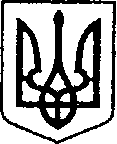 УКРАЇНАЧЕРНІГІВСЬКА ОБЛАСТЬН І Ж И Н С Ь К А    М І С Ь К А    Р А Д АВ И К О Н А В Ч И Й    К О М І Т Е ТР І Ш Е Н Н Явід  27 червня 2024  р.		м. Ніжин		                            №  294 Про надання дозволу на розміщення зовнішньої реклами в м. НіжиніВідповідно до ст. 31, 42, 52, 53, 59, 73 Закону України «Про місцеве самоврядування в Україні», Закону України «Про рекламу», «Порядку розміщення зовнішніх  рекламних засобів (реклами) на території міста Ніжин», затвердженого рішенням Ніжинської міської ради від 30.06.2016 року № 19-12/2016 (зі змінами), Регламенту виконавчого комітету Ніжинської  міської  ради VIIІ скликання, затвердженого рішенням Ніжинської міської ради від 24.12.2020 року № 27-4/2020, розглянувши заяву КП «Комунальний ринок» від 17.04.2024 р. щодо надання дозволу на розміщення зовнішньої реклами, виконавчий комітет Ніжинської міської ради вирішив:	1. Надати дозвіл комунальному підприємству «Комунальний ринок» на розміщення зовнішньої реклами у вигляді світлодіодного екрану, одностороннього з вмонтованою акустичною системою, розміром 2,240*3,840 м терміном на 5 років за адресою: м. Ніжин, площа Франка, буд. 1.	2. У десятиденний термін з дня набрання чинності даним рішенням 
комунальному підприємству «Комунальний ринок» укласти з виконавчим комітетом Ніжинської міської ради договір на тимчасове користування місцем розташування зовнішнього рекламного засобу (реклами).	3. У разі не виконання комунальним підприємством «Комунальний ринок» вимог зазначених у п. 2 даного рішення  п. 1 втрачає чинність.	4. Відділу містобудування та архітектури виконавчого комітету Ніжинської міської ради здійснювати контроль за дотриманням розповсюджувачем  зовнішньої  реклами (комунальне підприємство «Комунальний ринок») вимог Порядку розміщення зовнішньої реклами на території міста Ніжина.	5. Т. в. о. начальника відділу – головному архітектору відділу містобудування та архітектури виконавчого комітету Ніжинської міської ради Кошелівській І. І. забезпечити оприлюднення даного рішення на сайті Ніжинської міської ради протягом п’яти робочих днів з дня його прийняття.	6. Контроль за виконанням даного рішення покласти на секретаря міської ради Хоменка Ю. Ю.Головуючий на засіданні виконавчого комітету Ніжинської міської ради перший заступник міського голови з питань діяльності виконавчих органів ради                        Федір ВОВЧЕНКОПОЯСНЮВАЛЬНА ЗАПИСКАдо проєкту рішення «Про надання дозволу на розміщення зовнішньої реклами в м. Ніжині»           Відповідно до Регламенту роботи виконавчого комітету Ніжинської міської ради відділ містобудування та архітектури виконавчого комітету Ніжинської міської ради виносить на розгляд виконавчого комітету проєкт рішення «Про надання дозволу на розміщення зовнішньої реклами в м. Ніжині».             Обгрунтування необхідності прийняття акта.Відповідно до ст. 31, 42, 59, 73, Закону України «Про місцеве самоврядування в Україні», Закону України «Про рекламу», «Порядку розміщення зовнішніх  рекламних засобів (реклами) на території міста Ніжина», затвердженого рішенням Ніжинської міської ради VII скликання від 30.06.2016 року № 19-12/2016 (зі змінами), Регламенту виконавчого комітету Ніжинської  міської  ради VIII скликання, затвердженого рішенням виконавчого комітету міської ради від 24.12.2020 року № 27-4/2020 (зі змінами), заяви  КП «Комунальний ринок» від 17.04.2024 р. про надання дозволу на розміщення зовнішньої реклами в м. Ніжин, який узгоджений з відповідними органами, відділ містобудування та архітектури подає на розгляд виконавчого комітету Ніжинської міської ради даний проєкт рішення для надання дозволу на розміщення зовнішньої реклами.Загальна характеристика і основні положення проєкту.Проєкт складається з законодавчого обґрунтування та  8  розділів. Обгрунтування містить посилання на ст. ст. ст.  31, 42, 53, 59 Закону України «Про місцеве самоврядування в Україні», Закону України «Про рекламу» та «Порядок розміщення зовнішніх рекламних засобів (реклами) на території міста Ніжина», затверджений  34 сесією 7 скликання Ніжинської міської ради від 21.12.2017 року (зі змінами).  Розділ 1. Про надання дозволу на розміщення зовнішньої реклами КП «Комунальний ринок»Розділ 2. Про укладання договору на тимчасове користування місцем розташування зовнішнього рекламного засобу (реклами).Розділ 3. Про втрату чинності п. 1.Розділ 4. Визначає, на кого покладено контроль за дотриманням розповсюджувачем  реклами  вимог «Порядку розміщення зовнішніх рекламних засобів (реклами) на території міста Ніжина».Розділ  5.  Визначає термін оприлюднення даного рішення на офіційному сайті Ніжинської міської ради.Розділ 6. Визначає на кого покладено контроль за виконанням даного рішення.Стан нормативно-правової бази у даній сфері правового регулювання.Проєкт рішення визначає правові, організаційні засади функціонування та розвитку розбудови міста з урахуванням наявної містобудівної документації. Керуючись чинним законодавством України. На підставі звернення  КП «Комунальний ринок» проведена відповідна робота, за результатами якої підготовлено даний проєкт рішення.Фінансово-економічне обґрунтування.Реалізація даного проєкту не потребує фінансових витрат з міського бюджету.Прогноз соціально-економічних та інших наслідків прийняття акту.Прийняття даного проєкту дозволить КП «Комунальний ринок» отримати дозвіл на розміщення зовнішньої реклами.Перелік зацікавлених в отриманні даного рішення: КП «Комунальний ринок»Інформація, яку містить проєкт рішення Проєкт рішенняя «Про надання дозволу на розміщення зовнішньої реклами в 
м. Ніжині» не відноситься до конфіденційної та підлягає оприлюдненню на офіційному сайті Ніжинської міської ради відповідно до чинного законодавства.Доповідач Даний проєкт на засіданні виконавчого комітету доповідати буде т. в. о. начальника відділу – головного архітектора відділу містобудування та архітектури виконавчого комітету Ніжинської міської ради Кошелівська І. І.	Даний проєкт рішення не дотримав терміну оприлюднення на офіційному сайті Ніжинської міської ради та потребує термінового розгляду на засіданні виконавчого комітету Ніжинської міської ради в зв’язку з стислими термінами на видачу дозволу на розміщення зовнішньої реклами (10 робочих днів).Т. в. о. начальника відділу – головного архітектора відділу містобудування та архітектури виконавчого комітету Ніжинської міської ради                                                                Ірина КОШЕЛІВСЬКАПодає:Т. в. о. начальника відділу містобудування та архітектури –головного архітектора виконавчогокомітету Ніжинської міської ради    	                          Ірина ДЯКОНЕНКОПогоджують:Перший заступник міського головиз питань діяльності виконавчих органівради			 	                                                           Федір ВОВЧЕНКОКеруючий справами виконавчого комітетуНіжинської міської ради                                                         Валерій САЛОГУБНачальник  відділу юридично-кадрового                                          забезпечення апарату виконавчого комітету Ніжинської міської ради                                                              Вячеслав ЛЕГАВізують:Т. в.о. начальника відділу –головного архітектора відділу містобудування та архітектури виконавчого комітету Ніжинської міської ради                                                        Ірина КОШЕЛІВСЬКАСекретар міської ради                                                                  Юрій ХОМЕНКО Перший заступник міського головиз питань діяльності виконавчих органівради			 	                                                                Федір ВОВЧЕНКО Керуючий справами виконавчого комітету Ніжинської міської ради                                              Валерій САЛОГУБ
Начальник  відділу юридично-кадрового                                          забезпечення апарату виконавчого комітету Ніжинської міської ради                                                                  В’ячеслав ЛЕГА